OKTO - BÄR - FEST24. 10. 2020        Mainstream bis zum AbwinkenEs laden ein die Edelweiss-+ Hase-DancerCaller Oliver GräfingMC Helma Hoffmann11:00 Uhr Einlass + Registration12:00 - 12:30 Uhr „Warm Up“12:30 Uhr Mainstream15:00 Uhr Kaffee + gr. Kuchenbuffet16:00 Uhr Grand March16:15 Uhr Mainstream18:00 Uhr AfterpartyKostenbeitrag 10 EuroTageskasse 12 EuroTanzort:Gasthof KöstersOstende 5, 49828 Georgsdorf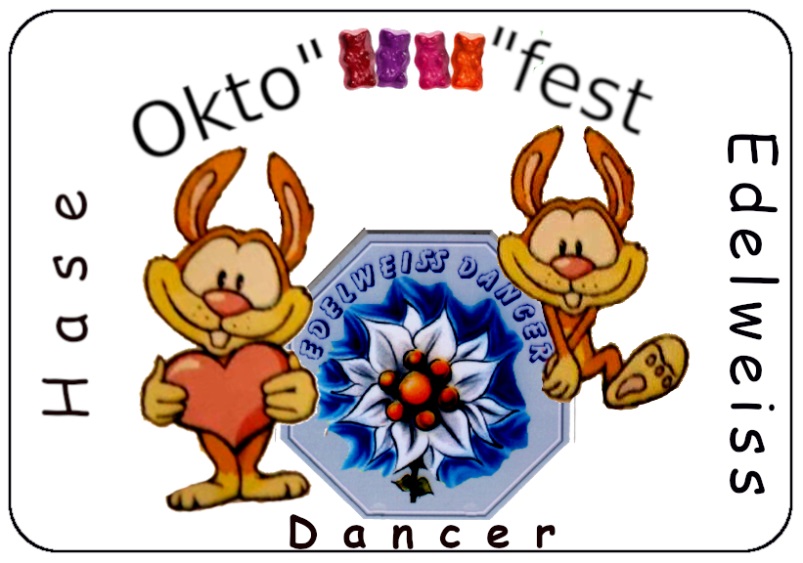 Anmeldung bitte mit Name des Vereins + Anzahl der Personen mit Namenunter Angabe des Verwendungszweck „Oktobärfest“ 2020 durch Überweisung des Kostenbeitrag bis zum 11.10.2020 auf das Konto derHase-Dancer HaselünneKonto-Nr: DE51 2666 1380 0013 0834 01Der Saal wird bewirtschaftet! Getränke u. Speisen können zu zivilen Preisen vor Ort gekauft werden.